ИП Стариков Максим Алексеевич656016, г. Барнаул, ул. Власихинская 49а , корпус 2АБК, оф.7Тел. 8(3852) 31-54-19, 8-906-962-96-04, 69-22-21,8-953-036-86-46 отдел продаж                                                                                    Эл. почта: evro-tara@bk.ru,сайт компании http://poddon-bochka.ruВанныОптовая ценаРозничная цена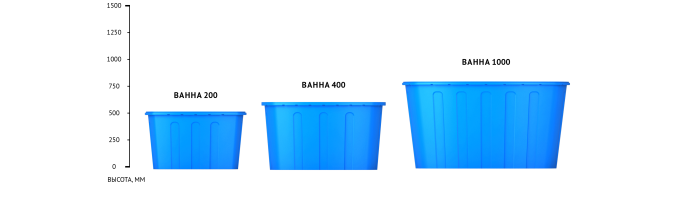 Ванна 1000 синий (800х 1550х 1250)1520016200Ванна 200 синий (510х 900х 700)39004200Ванна 400 синий (600х 1100х 900)59006300Ванна 400 черный (600х 1100х 900)59006300Ванны Серии К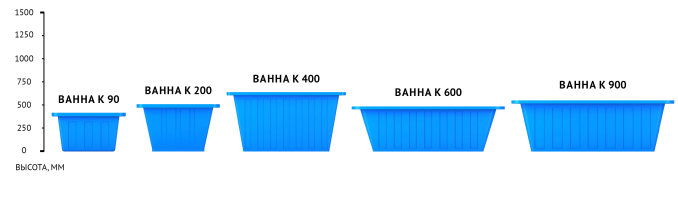 Ванна K 200 белый (520х 915х 730)38004100Ванна K 200 синий (520х 915х 730)38004100Ванна K 400 белый (650х 1310х 755)65007000Ванна K 400 синий (650х 1310х 755)65007000Ванна K 600 белый (495х 1680х 1170)970010400Ванна K 600 синий (495х 1680х 1170)970010400Ванна K 90 белый (425х 690х 460)24002500Ванна K 90 зеленый (425х 690х 460)24002500Ванна K 90 синий (425х 690х 460)24002500Крышки ваннКрышка Ванны K 200 белый (210х 950х 760)16001700Крышка Ванны K 200 синий (210х 950х 760)16001700Крышка Ванны K 400 белый (170х 1325х 780)25002700Крышка Ванны K 400 синий (170х 1325х 780)25002700Крышка Ванны K 600 белый (170х 1690х 1195)38004100Крышка Ванны K 600 синий (170х 1690х 1195)38004100Душевые кабиныДачная душевая кабина "Rostok" сборная без бака зеленый (2140х 955х 955)1040011100Дачная душевая кабина "Rostok" сборная без бака серый (2140х 955х 955)1040011100Крышка колодцаКрышка колодца "Rostok" пластиковая желтый (160х 1260х 1260)45004800Крышка колодца "Rostok" пластиковая зеленый (160х 1260х 1260)45004800Крышка колодца "Rostok" пластиковая песочный гранит (160х 1260х 1260)42004400Торфяные туалетыНакопитель для торфяного туалета (355х 659х 512)10001100Наполнитель торфяной для Биотуалетов 20л400450Туалет торфяной "Rostok" белый гранит (820х 790х 615)79008400Туалет торфяной "Rostok" зеленый (820х 790х 615)67007100Туалет торфяной "Rostok" черный гранит (820х 790х 615)79008400КомпостерКомпостер "Rostok" (1221х 882х 882)75008000МТКМобильная туалетная кабина класса "Стандарт" (в сборе с баком) зеленый (2200х 1200х 1100)2750029300Мобильная туалетная кабина класса "Стандарт" (в сборе с баком) синий (2200х 1200х 1100)2750029300Мобильная туалетная кабина класса "Стандарт" (разобранный с баком) зеленый (600х 2010х 1016)2370025300Мобильная туалетная кабина класса "Стандарт" (разобранный с баком) синий (600х 2010х 1016)2370025300Туалетный бак Стандарт (510х 610х 1105)59006300